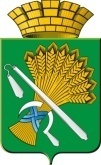 ГЛАВА КАМЫШЛОВСКОГО ГОРОДСКОГО ОКРУГАП О С Т А Н О В Л Е Н И Еот 10.02.2015 года  № 180г. Камышлов Об организации временной площадки для сбора снега в зимний период 2015 года в Камышловском городском округеВ соответствии с Федеральным законом Российской Федерации от 06.10.2003 года № 1Э1-ФЗ «Об общих принципах организации местного самоуправления в Российской Федерации», Устава Камышловского городского округа, на основании Правил благоустройства, обеспечения санитарного содержания территории Камышловского городского округа, утвержденных решением Думы Камышловского городского округа №297 от 14.05.2009г., в целях обеспечения чистоты и порядка на территории Камышловского городского округа в зимний период 2015 г., глава Камышловского городского округаПОСТАНОВИЛ:Определить место для размещения временной площадки для сбора снега в зимний период 2015г. по улице Кооперативная, в 150 м на северо-запад от жилого дома № 12 в Камышловском городском округе.Индивидуальным предпринимателям и организациям города Камышлова осуществлять вывоз снега на временную площадку, месторасположение которой определено настоящим постановлением, в период с 10.02.2015 г. по 15.04.2015 г.Ответственность за содержание временной площадки для сбора снега возложить на генерального директора ООО «Азурит-Сервис» Кудрявцева М.В.Постановление главы Камышловского ГО «Об организации временной площадки для сбора снега в зимний период 2014-2015 г.г. в Камышловском городском округе» № 3 от 13.01.2015 года считать утратившим силу.Опубликовать настоящее постановление в газете «Камышловские известия» и разместить на официальном сайте.6. Контроль над исполнением настоящего постановления возложить на заместителя главы администрации Камышловского городского округа Пушкарева М.М.Глава Камышловского городского округа                                      М.Н. Чухарев